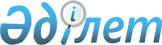 Қарағанды қалалық мәслихатының XXI сессиясының 2017 жылғы 22 желтоқсандағы № 242 "Қарағанды қаласының 2018-2020 жылдарға арналған бюджеті туралы" шешіміне өзгерістер енгізу туралыҚарағанды қалалық мәслихатының 2018 жылғы 30 қарашадағы № 345 шешімі. Қарағанды облысының Әділет департаментінде 2018 жылғы 12 желтоқсанда № 5050 болып тіркелді
      Қазақстан Республикасының 2008 жылғы 4 желтоқсандағы Бюджет кодексіне, Қазақстан Республикасының "Қазақстан Республикасындағы жергілікті мемлекеттік басқару және өзін-өзі басқару туралы" 2001 жылғы 23 қаңтардағы Заңына сәйкес Қарағанды қалалық мәслихаты ШЕШІМ ЕТТІ:
      1. Қарағанды қалалық мәслихатының XXI сессиясының 2017 жылғы 22 желтоқсандағы № 242 "Қарағанды қаласының 2018-2020 жылдарға арналған бюджеті туралы" шешіміне (Нормативтік құқықтық актілерді мемлекеттік тіркеу тізілімінде № 4500 болып тіркелген, 2017 жылғы 28 желтоқсандағы №158 (1888) "Взгляд на события" газетінде, 2018 жылдың 5 қаңтарында Қазақстан Республикасы нормативтік құқықтық актілерінің эталондық бақылау банкінде электрондық түрде жарияланған) келесі өзгерістер енгізілсін:
      1) 1-тармақ келесі редакцияда мазмұндалсын:
      "1. Қаланың 2018-2020 жылдарға арналған, оның ішінде 2018 жылға арналған бюджеті тиісінше 1, 2 және 3 қосымшаларға сәйкес, келесі көлемдерде бекітілсін:
      1) кірістер – 57 896 738 мың теңге, оның ішінде:
      салықтық түсімдер бойынша – 34 511 768 мың теңге;
      салықтық емес түсiмдер бойынша – 3 473 990 мың теңге;
      негізгі капиталды сатудан түсетін түсімдер бойынша – 2 949 469 мың теңге;
      трансферттердің түсімдері – 16 961 511 мың теңге;
      2) шығындар – 60 032 398 мың теңге;
      3) таза бюджеттік кредиттеу – 5 392 720 мың теңге, оның ішінде:
      бюджеттік кредиттер – 5 392 720 мың теңге;
      бюджеттік кредиттерді өтеу - 0 мың теңге;
      4) қаржы активтерімен жасалатын операциялар бойынша сальдо – минус 491 518 мың теңге, оның ішінде:
      қаржы активтерін сатып алу – 0 мың теңге;
      мемлекеттің қаржы активтерін сатудан түсетін түсімдер – 491 518 мың теңге;
      5) бюджет тапшылығы (профициті) – минус 7 036 862 мың теңге;
      6) бюджет тапшылығын қаржыландыру (профицитін пайдалану) – 7 036 862 мың теңге, оның ішінде:
      қарыздар түсімдері – 7 569 752 мың теңге;
      қарыздарды өтеу – 2 414 469 мың теңге;
      бюджеттік қаражаттың пайдаланылатын қалдықтары – 1 881 579 мың теңге.";
      2) 4-тармақ келесі редакцияда мазмұндалсын:
      "4. Қарағанды қаласы әкімдігінің 2018 жылға арналған резерві 31 752 мың теңге сомасында бекітілсін.";
      3) көрсетілген шешімнің 1, 4, 5–қосымшалары осы шешімнің 1, 2, 3–қосымшаларына сәйкес жаңа редакцияда мазмұндалсын.
      2. Осы шешім 2018 жылғы 1 қаңтардан бастап қолданысқа енгізіледі. Қарағанды қаласының 2018 жылға арналған бюджеті Қаланың 2018 жылға арналған бюджетінің түсімдері мен шығыстарының құрамында ескерілген облыстық бюджеттен нысаналы трансферттер және бюджеттік кредиттер Қарағанды қаласының Қазыбек би атындағы және Октябрь аудандарының 2018 жылға арналған бюджеттік бағдарламалары
					© 2012. РГП на ПХВ «Институт законодательства и правовой информации Республики Казахстан» Министерства юстиции Республики Казахстан
				
      Сессия төрағасы

Ю. Бадина

      Қалалық мәслихат хатшысы

Қ. Бексұлтанов
Қарағанды қалалық мәслихатының
2018 жылғы "30" қарашадағы
ХХХІІ сессиясының
№ 345 шешіміне
1-қосымшаҚарағанды қалалық мәслихатының 
2017 жылғы "22" желтоқсандағы ХХІ сессиясының
№242 шешіміне 
1-қосымша
Санаты
Санаты
Санаты
Санаты
Сома, мың теңге
Сыныбы
Сыныбы
Сыныбы
Сома, мың теңге
Кіші сыныбы
Кіші сыныбы
Сома, мың теңге
Атауы
Сома, мың теңге
1
2
3
4
5
1. Кірістер
57 896 738
1
Салықтық түсімдер
34 511 768
01
Табыс салығы
13 225 457
2
Жеке табыс салығы
13 225 457
03
Әлеуметтiк салық
8 706 203
1
Әлеуметтік салық
8 706 203
04
Меншiкке салынатын салықтар
5 828 581
1
Мүлiкке салынатын салықтар
2 970 818
3
Жер салығы
809 190
4
Көлiк құралдарына салынатын салық
2 048 573
05
Тауарларға, жұмыстарға және қызметтерге салынатын iшкi салықтар
5 613 455
2
Акциздер
4 425 221
3
Табиғи және басқа да ресурстарды пайдаланғаны үшiн түсетiн түсiмдер
407 904
4
Кәсiпкерлiк және кәсiби қызметтi жүргiзгенi үшiн алынатын алымдар
724 515
5
Ойын бизнесіне салық
55 815
08
Заңдық маңызы бар әрекеттерді жасағаны және (немесе) оған уәкілеттігі бар мемлекеттік органдар немесе лауазымды адамдар құжаттар бергені үшін алынатын міндетті төлемдер
1 138 072
1
Мемлекеттік баж
1 138 072
2
Салықтық емес түсiмдер
3 473 990
01
Мемлекеттік меншіктен түсетін кірістер
160 496
1
Мемлекеттік кәсiпорындардың таза кірiсi бөлігінің түсімдері
78 700
5
Мемлекет меншiгіндегі мүлiктi жалға беруден түсетін кірістер
79 960
7
Мемлекеттік бюджеттен берілген кредиттер бойынша сыйақылар
1 836
04
Мемлекеттік бюджеттен қаржыландырылатын, сондай-ақ Қазақстан Республикасы Ұлттық Банкінің бюджетінен (шығыстар сметасынан) қамтылатын және қаржыландырылатын мемлекеттік мекемелер салатын айыппұлдар, өсімпұлдар, санкциялар, өндіріп алулар
6 300
1
Мұнай секторы ұйымдарынан және Жәбірленушілерге өтемақы қорына түсетін түсімдерді қоспағанда, мемлекеттік бюджеттен қаржыландырылатын, сондай-ақ Қазақстан Республикасы Ұлттық Банкінің бюджетінен (шығыстар сметасынан) қамтылатын және қаржыландырылатын мемлекеттік мекемелер салатын айыппұлдар, өсімпұлдар, санкциялар, өндіріп алулар
6 300
06
Басқа да салықтық емес түсiмдер
3 307 194
1
Басқа да салықтық емес түсiмдер
3 307 194
3
Негізгі капиталды сатудан түсетін түсімдер
2 949 469
01
Мемлекеттік мекемелерге бекітілген мемлекеттік мүлікті сату
2 474 469
1
Мемлекеттік мекемелерге бекітілген мемлекеттік мүлікті сату
2 474 469
03
Жердi және материалдық емес активтердi сату
475 000
1
Жерді сату
365 000
2
Материалдық емес активтерді сату
110 000
4
Трансферттердің түсімдері
16 961 511
02
Мемлекеттік басқарудың жоғары тұрған органдарынан түсетін трансферттер
16 961 511
2
Облыстық бюджеттен түсетін трансферттер
16 961 511
Функционалдық топ
Функционалдық топ
Функционалдық топ
Функционалдық топ
Функционалдық топ
Функционалдық топ
Функционалдық топ
Сома, мың теңге
Функционалдық кіші топ
Функционалдық кіші топ
Функционалдық кіші топ
Функционалдық кіші топ
Функционалдық кіші топ
Сома, мың теңге
Бюджеттік бағдарламалардың әкiмшiсi
Бюджеттік бағдарламалардың әкiмшiсi
Бюджеттік бағдарламалардың әкiмшiсi
Бюджеттік бағдарламалардың әкiмшiсi
Сома, мың теңге
Бағдарлама
Бағдарлама
Сома, мың теңге
Атауы
Сома, мың теңге
1
1
2
3
3
4
5
6
II. Шығындар
60 032 398
01
01
Жалпы сипаттағы мемлекеттiк қызметтер 
1 237 177
1
Мемлекеттiк басқарудың жалпы функцияларын орындайтын өкiлдi, атқарушы және басқа органдар
661 720
112
112
Аудан (облыстық маңызы бар қала) мәслихатының аппараты
66 703
001
Аудан (облыстық маңызы бар қала) мәслихатының қызметін қамтамасыз ету жөніндегі қызметтер
66 703
122
122
Аудан (облыстық маңызы бар қала) әкімінің аппараты
361 037
001
Аудан (облыстық маңызы бар қала) әкімінің қызметін қамтамасыз ету жөніндегі қызметтер
310 559
003
Мемлекеттік органның күрделі шығыстары
50 478
123
123
Қаладағы аудан, аудандық маңызы бар қала, кент, ауыл, ауылдық округ әкімінің аппараты
233 980
001
Қаладағы аудан, аудандық маңызы бар қаланың, кент, ауыл, ауылдық округ әкімінің қызметін қамтамасыз ету жөніндегі қызметтер
206 993
022
Мемлекеттік органның күрделі шығыстары
26 987
2
Қаржылық қызмет
105 352
459
459
Ауданның (облыстық маңызы бар қаланың) экономика және қаржы бөлімі
20 852
003
Салық салу мақсатында мүлікті бағалауды жүргізу
20 852
489
489
Ауданның (облыстық маңызы бар қаланың) мемлекеттік активтер және сатып алу бөлімі
84 500
001
Жергілікті деңгейде мемлекеттік активтер мен сатып алуды басқару саласындағы мемлекеттік саясатты іске асыру жөніндегі қызметтер
32 733
005
Жекешелендіру, коммуналдық меншікті басқару, жекешелендіруден кейінгі қызмет және осыған байланысты дауларды реттеу
4 597
007
Коммуналдық меншікке мүлікті сатып алу
47 170
9
Жалпы сипаттағы өзге де мемлекеттiк қызметтер
470 105
454
454
Ауданның (облыстық маңызы бар қаланың) кәсіпкерлік және ауыл шаруашылығы бөлімі
40 039
001
Жергілікті деңгейде кәсіпкерлікті және ауыл шаруашылығын дамыту саласындағы мемлекеттік саясатты іске асыру жөніндегі қызметтер
39 294
007
Мемлекеттік органның күрделі шығыстары
745
459
459
Ауданның (облыстық маңызы бар қаланың) экономика және қаржы бөлімі
76 594
001
Ауданның (облыстық маңызы бар қаланың) экономикалық саясаттын қалыптастыру мен дамыту, мемлекеттік жоспарлау, бюджеттік атқару және коммуналдық меншігін басқару саласындағы мемлекеттік саясатты іске асыру жөніндегі қызметтер
65 106
015
Мемлекеттік органның күрделі шығыстары
11 488
486
486
Ауданның (облыстық маңызы бар қаланың) жер қатынастары, сәулет және қала құрылысы бөлімі
65 654
001
Жергілікті деңгейде жер қатынастары, сәулет және қала құрылысын реттеу саласындағы мемлекеттік саясатты іске асыру жөніндегі қызметтер
65 654
490
490
Ауданның (облыстық маңызы бар қаланың) коммуналдық шаруашылығы, жолаушылар көлігі және автомобиль жолдары бөлімі
287 818
001
Жергілікті деңгейде коммуналдық шаруашылық, жолаушылар көлігі және автомобиль жолдары саласындағы мемлекеттік саясатты іске асыру жөніндегі қызметтер
286 002
003
Мемлекеттік органның күрделі шығыстары
1 816
02
02
Қорғаныс
82 693
1
Әскери мұқтаждар
82 693
122
122
Аудан (облыстық маңызы бар қала) әкімінің аппараты
82 693
005
Жалпыға бірдей әскери міндетті атқару шеңберіндегі іс-шаралар
82 693
03
03
Қоғамдық тәртіп, қауіпсіздік, құқықтық, сот, қылмыстық-атқару қызметі
614 769
9
Қоғамдық тәртіп және қауіпсіздік саласындағы басқа да қызметтер
614 769
490
490
Ауданның (облыстық маңызы бар қаланың) коммуналдық шаруашылығы, жолаушылар көлігі және автомобиль жолдары бөлімі
614 769
021
Елдi мекендерде жол қозғалысы қауiпсiздiгін қамтамасыз ету
614 769
04
04
Бiлiм беру
24 717 921
1
Мектепке дейiнгi тәрбие және оқыту
5 222 674
464
464
Ауданның (облыстық маңызы бар қаланың) білім бөлімі
4 856 030
009
Мектепке дейінгі тәрбие мен оқыту ұйымдарының қызметін қамтамасыз ету
3 135 243
040
Мектепке дейінгі білім беру ұйымдарында мемлекеттік білім беру тапсырысын іске асыруға
1 720 787
467
467
Ауданның (облыстық маңызы бар қаланың) құрылыс бөлімі
366 644
037
Мектепке дейiнгi тәрбие және оқыту объектілерін салу және реконструкциялау
366 644
2
Бастауыш, негізгі орта және жалпы орта білім беру
16 761 574
464
464
Ауданның (облыстық маңызы бар қаланың) білім бөлімі
14 384 152
003
Жалпы білім беру
13 232 634
006
Балаларға қосымша білім беру
1 151 518
465
465
Ауданның (облыстық маңызы бар қаланың) дене шынықтыру және спорт бөлімі
166 834
017
Балалар мен жасөспірімдерге спорт бойынша қосымша білім беру
166 834
467
467
Ауданның (облыстық маңызы бар қаланың) құрылыс бөлімі
2 210 588
024
Бастауыш, негізгі орта және жалпы орта білім беру объектілерін салу және реконструкциялау
2 210 588
9
Бiлiм беру саласындағы өзге де қызметтер
2 733 673
464
464
Ауданның (облыстық маңызы бар қаланың) білім бөлімі
2 733 673
001
Жергілікті деңгейде білім беру саласындағы мемлекеттік саясатты іске асыру жөніндегі қызметтер
91 988
005
Ауданның (облыстық маңызы бар қаланың) мемлекеттік білім беру мекемелер үшін оқулықтар мен оқу-әдiстемелiк кешендерді сатып алу және жеткізу
909 644
007
Аудандық (қалалық) ауқымдағы мектеп олимпиадаларын және мектептен тыс іс-шараларды өткiзу
729
015
Жетім баланы (жетім балаларды) және ата-аналарының қамқорынсыз қалған баланы (балаларды) күтіп-ұстауға қамқоршыларға (қорғаншыларға) ай сайынға ақшалай қаражат төлемі
181 139
022
Жетім баланы (жетім балаларды) және ата-анасының қамқорлығынсыз қалған баланы (балаларды) асырап алғаны үшін Қазақстан азаматтарына біржолғы ақша қаражатын төлеуге арналған төлемдер
1 628
029
Балалар мен жасөспірімдердің психикалық денсаулығын зерттеу және халыққа психологиялық-медициналық-педагогикалық консультациялық көмек көрсету
42 981
067
Ведомстволық бағыныстағы мемлекеттік мекемелер мен ұйымдардың күрделі шығыстары
1 451 264
068
Халықтың компьютерлік сауаттылығын арттыруды қамтамасыз ету
54 300
06
06
Әлеуметтiк көмек және әлеуметтiк қамсыздандыру
3 408 137
1
Әлеуметтiк қамсыздандыру
146 871
451
451
Ауданның (облыстық маңызы бар қаланың) жұмыспен қамту және әлеуметтік бағдарламалар бөлімі
101 365
005
Мемлекеттік атаулы әлеуметтік көмек 
101 365
464
464
Ауданның (облыстық маңызы бар қаланың) білім бөлімі
45 506
030
Патронат тәрбиешілерге берілген баланы (балаларды) асырап бағу 
37 723
031
Жетім балаларды және ата-аналарының қамқорынсыз қалған, отбасылық үлгідегі балалар үйлері мен асыраушы отбасыларындағы балаларды мемлекеттік қолдау
7 783
2
Әлеуметтiк көмек
2 976 090
451
451
Ауданның (облыстық маңызы бар қаланың) жұмыспен қамту және әлеуметтік бағдарламалар бөлімі
2 976 090
002
Жұмыспен қамту бағдарламасы
335 981
006
Тұрғын үйге көмек көрсету
42 102
007
Жергілікті өкілетті органдардың шешімі бойынша мұқтаж азаматтардың жекелеген топтарына әлеуметтік көмек
1 159 054
010
Үйден тәрбиеленіп оқытылатын мүгедек балаларды материалдық қамтамасыз ету
4 236
013
Белгіленген тұрғылықты жері жоқ тұлғаларды әлеуметтік бейімдеу
59 745
014
Мұқтаж азаматтарға үйде әлеуметтiк көмек көрсету
318 242
017
Оңалтудың жеке бағдарламасына сәйкес мұқтаж мүгедектердi мiндеттi гигиеналық құралдармен қамтамасыз ету, қозғалуға қиындығы бар бірінші топтағы мүгедектерге жеке көмекшінің және есту бойынша мүгедектерге қолмен көрсететiн тіл маманының қызметтерін ұсыну 
973 671
023
Жұмыспен қамту орталықтарының қызметін қамтамасыз ету
83 059
9
Әлеуметтiк көмек және әлеуметтiк қамтамасыз ету салаларындағы өзге де қызметтер
285 176
451
451
Ауданның (облыстық маңызы бар қаланың) жұмыспен қамту және әлеуметтік бағдарламалар бөлімі
285 176
001
Жергілікті деңгейде халық үшін әлеуметтік бағдарламаларды жұмыспен қамтуды қамтамасыз етуді іске асыру саласындағы мемлекеттік саясатты іске асыру жөніндегі қызметтер
84 893
011
Жәрдемақыларды және басқа да әлеуметтік төлемдерді есептеу, төлеу мен жеткізу бойынша қызметтерге ақы төлеу
6 415
021
Мемлекеттік органның күрделі шығыстары
4 066
050
Қазақстан Республикасында мүгедектердің құқықтарын қамтамасыз ету және өмір сүру сапасын жақсарту жөніндегі 2012 - 2018 жылдарға арналған іс-шаралар жоспарын іске асыру
170 018
054
Үкіметтік емес ұйымдарда мемлекеттік әлеуметтік тапсырысты орналастыру
4 752
067
Ведомстволық бағыныстағы мемлекеттік мекемелер мен ұйымдардың күрделі шығыстары
15 032
07
07
Тұрғын үй-коммуналдық шаруашылық
12 808 506
1
Тұрғын үй шаруашылығы
6 116 646
464
464
Ауданның (облыстық маңызы бар қаланың) білім бөлімі
38 746
026
Нәтижелі жұмыспен қамтуды және жаппай кәсіпкерлікті дамыту бағдарламасы шеңберінде қалалардың және ауылдық елді мекендердің объектілерін жөндеу
38 746
467
467
Ауданның (облыстық маңызы бар қаланың) құрылыс бөлімі
6 031 749
003
Коммуналдық тұрғын үй қорының тұрғын үйін жобалау және (немесе) салу, реконструкциялау
3 933 293
004
Инженерлік-коммуникациялық инфрақұрылымды жобалау, дамыту және (немесе) жайластыру
2 098 456
491
491
Ауданның (облыстық маңызы бар қаланың) тұрғын үй қатынастары бөлімі
46 151
001
Жергілікті деңгейде тұрғын үй қоры саласындағы мемлекеттік саясатты іске асыру жөніндегі қызметтер
43 336
031
Кондоминиум объектілеріне техникалық паспорттар дайындау 
2 815
2
Коммуналдық шаруашылық
942 168
467
467
Ауданның (облыстық маңызы бар қаланың) құрылыс бөлімі
437 605
005
Коммуналдық шаруашылығын дамыту
394 250
006
Сумен жабдықтау және су бұру жүйесін дамыту
43 355
490
490
Ауданның (облыстық маңызы бар қаланың) коммуналдық шаруашылығы, жолаушылар көлігі және автомобиль жолдары бөлімі
504 563
026
Ауданның (облыстық маңызы бар қаланың) коммуналдық меншігіндегі жылу желілерін пайдалануды ұйымдастыру
66 691
028
Коммуналдық шаруашылықты дамыту
437 872
3
Елді-мекендерді көркейту
5 749 692
123
123
Қаладағы аудан, аудандық маңызы бар қала, кент, ауыл, ауылдық округ әкімінің аппараты
2 530 222
009
Елді мекендердің санитариясын қамтамасыз ету
22 237
010
Жерлеу орындарын ұстау және туыстары жоқ адамдарды жерлеу
2 918
011
Елді мекендерді абаттандыру мен көгалдандыру
2 505 067
490
490
Ауданның (облыстық маңызы бар қаланың) коммуналдық шаруашылығы, жолаушылар көлігі және автомобиль жолдары бөлімі
3 219 470
015
Елдi мекендердегі көшелердi жарықтандыру
672 738
018
Елдi мекендердi абаттандыру және көгалдандыру
2 546 732
08
08
Мәдениет, спорт, туризм және ақпараттық кеңістiк
1 661 831
1
Мәдениет саласындағы қызмет
1 172 916
455
455
Ауданның (облыстық маңызы бар қаланың) мәдениет және тілдерді дамыту бөлімі
979 556
003
Мәдени-демалыс жұмысын қолдау
832 090
005
Зоопарктер мен дендропарктердiң жұмыс iстеуiн қамтамасыз ету
147 466
467
467
Ауданның (облыстық маңызы бар қаланың) құрылыс бөлімі
193 360
011
Мәдениет объектілерін дамыту
193 360
2
Спорт
73 190
465
465
Ауданның (облыстық маңызы бар қаланың) дене шынықтыру және спорт бөлімі
73 190
001
Жергілікті деңгейде дене шынықтыру және спорт саласындағы мемлекеттік саясатты іске асыру жөніндегі қызметтер
16 082
005
Ұлттық және бұқаралық спорт түрлерін дамыту
20 000
006
Аудандық (облыстық маңызы бар қалалық) деңгейде спорттық жарыстар өткiзу
23 718
007
Әртүрлi спорт түрлерi бойынша аудан (облыстық маңызы бар қала) құрама командаларының мүшелерiн дайындау және олардың облыстық спорт жарыстарына қатысуы
13 390
3
Ақпараттық кеңiстiк
249 152
455
455
Ауданның (облыстық маңызы бар қаланың) мәдениет және тілдерді дамыту бөлімі
199 372
006
Аудандық (қалалық) кiтапханалардың жұмыс iстеуi
193 191
007
Мемлекеттiк тiлдi және Қазақстан халқының басқа да тiлдерін дамыту
6 181
456
456
Ауданның (облыстық маңызы бар қаланың) ішкі саясат бөлімі
49 780
002
Мемлекеттік ақпараттық саясат жүргізу жөніндегі қызметтер
49 780
9
Мәдениет, спорт, туризм және ақпараттық кеңiстiктi ұйымдастыру жөнiндегi өзге де қызметтер
166 573
455
455
Ауданның (облыстық маңызы бар қаланың) мәдениет және тілдерді дамыту бөлімі
31 820
001
Жергілікті деңгейде тілдерді және мәдениетті дамыту саласындағы мемлекеттік саясатты іске асыру жөніндегі қызметтер
24 580
032
Ведомстволық бағыныстағы мемлекеттік мекемелер мен ұйымдардың күрделі шығыстары
7 240
456
456
Ауданның (облыстық маңызы бар қаланың) ішкі саясат бөлімі
134 753
001
Жергілікті деңгейде ақпарат, мемлекеттілікті нығайту және азаматтардың әлеуметтік сенімділігін қалыптастыру саласында мемлекеттік саясатты іске асыру жөніндегі қызметтер
24 124
003
Жастар саясаты саласында іс-шараларды іске асыру
109 577
032
Ведомстволық бағыныстағы мемлекеттік мекемелер мен ұйымдардың күрделі шығыстары
1 052
10
10
Ауыл, су, орман, балық шаруашылығы, ерекше қорғалатын табиғи аумақтар, қоршаған ортаны және жануарлар дүниесін қорғау, жер қатынастары
60 847
1
Ауыл шаруашылығы
60 847
473
473
Ауданның (облыстық маңызы бар қаланың) ветеринария бөлімі
60 847
001
Жергілікті деңгейде ветеринария саласындағы мемлекеттік саясатты іске асыру жөніндегі қызметтер
28 456
003
Мемлекеттік органның күрделі шығыстары
522
005
Мал көмінділерінің (биотермиялық шұңқырлардың) жұмыс істеуін қамтамасыз ету
15 464
007
Қаңғыбас иттер мен мысықтарды аулауды және жоюды ұйымдастыру
5 565
009
Жануарлардың энзоотиялық аурулары бойынша ветеринариялық іс-шараларды жүргізу
2 339
010
Ауыл шаруашылығы жануарларын сәйкестендіру жөніндегі іс-шараларды өткізу
967
011
Эпизоотияға қарсы іс-шаралар жүргізу
7 042
047
Жануарлардың саулығы мен адамның денсаулығына қауіп төндіретін, алып қоймай залалсыздандырылған (зарарсыздандырылған) және қайта өңделген жануарлардың, жануарлардан алынатын өнімдер мен шикізаттың құнын иелеріне өтеу
492
11
11
Өнеркәсіп, сәулет, қала құрылысы және құрылыс қызметі
67 573
2
Сәулет, қала құрылысы және құрылыс қызметі
67 573
467
467
Ауданның (облыстық маңызы бар қаланың) құрылыс бөлімі
67 573
001
Жергілікті деңгейде құрылыс саласындағы мемлекеттік саясатты іске асыру жөніндегі қызметтер
56 243
017
Мемлекеттік органның күрделі шығыстары
11 330
12
12
Көлiк және коммуникация
11 839 199
1
Автомобиль көлiгi
9 711 035
490
490
Ауданның (облыстық маңызы бар қаланың) коммуналдық шаруашылығы, жолаушылар көлігі және автомобиль жолдары бөлімі
9 711 035
022
Көлік инфрақұрылымын дамыту
1 131 129
023
Автомобиль жолдарының жұмыс істеуін қамтамасыз ету
3 184 542
045
Аудандық маңызы бар автомобиль жолдарын және елді-мекендердің көшелерін күрделі және орташа жөндеу
5 395 364
9
Көлiк және коммуникациялар саласындағы өзге де қызметтер
2 128 164
490
490
Ауданның (облыстық маңызы бар қаланың) коммуналдық шаруашылығы, жолаушылар көлігі және автомобиль жолдары бөлімі
2 128 164
037
Әлеуметтік маңызы бар қалалық (ауылдық), қала маңындағы және ауданішілік қатынастар бойынша жолаушылар тасымалдарын субсидиялау
2 128 164
13
13
Басқалар
2 616 855
3
Кәсiпкерлiк қызметтi қолдау және бәсекелестікті қорғау
2 097 011
467
467
Ауданның (облыстық маңызы бар қаланың) құрылыс бөлімі
2 097 011
026
"Бизнестің жол картасы - 2020" бизнесті қолдау мен дамытудың мемлекеттік бағдарламасының атуы шеңберінде индустриялық инфрақұрылымды дамыту
2 097 011
9
Басқалар
519 844
459
459
Ауданның (облыстық маңызы бар қаланың) экономика және қаржы бөлімі
59 388
008
Жергілікті бюджеттік инвестициялық жобалардың техникалық-экономикалық негіздемелерін және мемлекеттік-жекешелік әріптестік жобалардың, оның ішінде концессиялық жобалардың конкурстық құжаттамаларын әзірлеу немесе түзету, сондай-ақ қажетті сараптамаларын жүргізу, мемлекеттік-жекешелік әріптестік жобаларды, оның ішінде концессиялық жобаларды консультациялық сүйемелдеу
27 636
012
Ауданның (облыстық маңызы бар қаланың) жергілікті атқарушы органының резерві 
31 752
467
467
Ауданның (облыстық маңызы бар қаланың) құрылыс бөлімі
460 456
077
Өңірлерді дамытудың 2020 жылға дейінгі бағдарламасы шеңберінде инженерлік инфрақұрылымды дамыту
460 456
14
14
Борышқа қызмет көрсету
26 326
1
Борышқа қызмет көрсету
26 326
459
459
Ауданның (облыстық маңызы бар қаланың) экономика және қаржы бөлімі
26 326
021
Жергілікті атқарушы органдардың облыстық бюджеттен қарыздар бойынша сыйақылар мен өзге де төлемдерді төлеу бойынша борышына қызмет көрсету
26 326
15
15
Трансферттер
890 564
1
Трансферттер
890 564
459
459
Ауданның (облыстық маңызы бар қаланың) экономика және қаржы бөлімі
890 564
006
Пайдаланылмаған (толық пайдаланылмаған) нысаналы трансферттерді қайтару
13 450
024
Заңнаманы өзгертуге байланысты жоғары тұрған бюджеттің шығындарын өтеуге төменгі тұрған бюджеттен ағымдағы нысаналы трансферттер
874 577
054
Қазақстан Республикасының Ұлттық қорынан берілетін нысаналы трансферт есебінен республикалық бюджеттен бөлінген пайдаланылмаған (түгел пайдаланылмаған) нысаналы трансферттердің сомасын қайтару
2 537
III.Таза бюджеттік кредиттеу 
5 392 720
Бюджеттік кредиттер 
5 392 720
07
07
Тұрғын үй-коммуналдық шаруашылық
5 392 720
1
Тұрғын үй шаруашылығы
5 392 720
490
490
Ауданның (облыстық маңызы бар қаланың) коммуналдық шаруашылығы, жолаушылар көлігі және автомобиль жолдары бөлімі
5 392 720
053
Жылу, сумен жабдықтау және су бұру жүйелерін реконструкция және құрылыс үшін кредит беру
5 392 720
IV. Қаржы активтерімен жасалатын операциялар бойынша сальдо
-491 518
Санаты
Санаты
Санаты
Санаты
Санаты
Санаты
Санаты
Сыныбы
Сыныбы
Сыныбы
Сыныбы
Сыныбы
Сыныбы
Кіші сыныбы
Кіші сыныбы
Кіші сыныбы
Кіші сыныбы
Кіші сыныбы
1
2
2
3
4
4
4
5
6
Мемлекеттің қаржы активтерін сатудан түсетін түсімдер
Мемлекеттің қаржы активтерін сатудан түсетін түсімдер
Мемлекеттің қаржы активтерін сатудан түсетін түсімдер
491 518
01
01
Мемлекеттің қаржы активтерін сатудан түсетін түсімдер
Мемлекеттің қаржы активтерін сатудан түсетін түсімдер
Мемлекеттің қаржы активтерін сатудан түсетін түсімдер
491 518
1
Қаржы активтерін ел ішінде сатудан түсетін түсімдер
Қаржы активтерін ел ішінде сатудан түсетін түсімдер
Қаржы активтерін ел ішінде сатудан түсетін түсімдер
491 518
Атауы
Атауы
Атауы
Сома, мың теңге
V. Бюджет тапшылығы
V. Бюджет тапшылығы
V. Бюджет тапшылығы
-7 036 862
VІ. Бюджет тапшылығын қаржыландыру
VІ. Бюджет тапшылығын қаржыландыру
VІ. Бюджет тапшылығын қаржыландыру
7 036 862Қарағанды қалалық мәслихатының 
2018 жылғы "30" қарашадағы
ХХХІІ сессиясының 
№ 345 шешіміне
2-қосымшаҚарағанды қалалық мәслихатының 
2017 жылғы "22" желтоқсандағы ХХІ сессиясының 
№242 шешіміне 4-қосымша
Атауы
Сома, мың теңге
1
2
Барлығы
22 611 817
оның ішінде:
Ағымдағы нысаналы трансферттер
7 644 380
Нысаналы даму трансферттері
7 397 685
Бюджеттік кредиттер
7 569 752
Ағымдағы нысаналы трансферттер
7 644 380
оның ішінде:
Мектепке дейінгі білім беру ұйымдарында мемлекеттік білім беру тапсырысын іске асыруға
129 472
Цифрлық білім беру инфрақұрылымын құруға
204 495
Зияткерлік ойындар кабинеттерін ашуға
15 901
Мектептерді кең жолақты интернетке қосуға
11 288
Оқулықтарды сатып алу және жеткізуге
537 400
Өнімді жұмыспен қамтылуда жұмыспен қамту және кәсіпкерлікті дамыту Бағдарламасы бойынша білім беру объектілерін жөндеуге
38 746
Тілдік курстар бойынша тағылымдамадан өткен мұғалімдерге және оқу кезеңінде негізгі қызметкерді алмастырғаны үшін мұғалімдерге қосымша ақы төлеуге 
54 882
Жаңартылған білім беру мазмұны бойынша бастауыш, негізгі және жалпы орта білімнің оқу бағдарламаларын іске асыратын білім беру ұйымдарының мұғалімдеріне қосымша ақы төлеуге және жергілікті бюджеттердің қаражаты есебінен шығыстардың осы бағыт бойынша төленген сомаларын өтеуге
743 231
Ұлттық біліктілік тестінен өткен және бастауыш, негізгі және жалпы орта білімнің білім беру бағдарламаларын іске асыратын мұғалімдерге педагогикалық шеберлік біліктілігі үшін қосымша ақы төлеуге 
86 401
Білім беру ұйымдарындағы интернет-сайттарға автоматтандырылған мониторинг бағдарламасын орнатуға
600
Нәтижелі жұмыспен қамту және бұқаралық кәсіпкерлікті дамыту бағдарламасы шеңберінде еңбек нарығын дамытуға
84 287
Нәтижелі жұмыспен қамту және жаппай кәсіпкерлікті дамыту бағдарламасы аясында еңбек нарығында сұранысқа ие мамандықтар мен еңбек дағдылары бойынша кадрларды қысқа мерзімді кәсіби оқытуға
151 405
Мүгедектерді жұмысқа орналастыру үшін арнайы жұмыс орындарын құруға жұмсалған жұмыс берушінің шығындарын субсидиялауға
4 304
Мемлекеттік атаулы әлеуметтік көмек төлеуге
66 293
Халықты жұмыспен қамту орталықтарында әлеуметтік жұмыс бойынша кеңес берушілер мен ассистенттер енгізуге
3 920
Қазақстан Республикасында мүгедектердің құқықтарын қамтамасыз ету және өмір сүру сапасын жақсарту жөніндегі 2012 - 2018 жылдарға арналған іс-шаралар жоспарын іске асыруға 
170 018
Ауыл шаруашылығының аса қауіпті инфекциялық ауруға шалдыққан жануарларының санитарлық союын жүргізуге құнын иелеріне өтеуге
492
Ветеринариялық препараттарды егу, сақтау және тасымалдау бойынша қызмет көрсетуге
41
2018 жылы аудандық маңызы бар автомобиль жолдарын (қала көшелерін) және елді мекендердің көшелерін орташа және күрделі жөндеуден өткізуге
5 341 204
оның ішінде:
жолдарды орташа жөндеуден өткізуге
4 098 199
жолдарды күрделі жөндеуден өткізуге
1 243 005
Нысаналы даму трансферттері
7 397 685
оның ішінде:
Инженерлік-коммуникациялық инфрақұрылымды жобалау, дамыту және (немесе) жайластыруға
1 722 204
Коммуналдық тұрғын үй қорының тұрғын үйін жобалау және (немесе) салу, реконструкциялауға
103 302
Коммуналдық шаруашылықты дамытуға
787 872
Мәдениет объектілерін дамытуға
173 360
Көлік инфрақұрылымын дамытуға
1 096 260
Бастауыш, негізгі орта және жалпы орта білім беру объектілерін салу және реконструкциялауға
1 914 687
"Бизнестің жол картасы - 2020" бизнесті қолдау мен дамытудың мемлекеттік бағдарламасының атуы шеңберінде индустриялық инфрақұрылымды дамытуға
1 600 000
Бюджеттік кредиттер
7 569 752
оның ішінде:
Тұрғын үй жобалауға және (немесе) салуға 
2 177 032
Жылу, сумен жабдықтау және су бұру жүйелерін реконструкция және құрылыс үшін 
5 392 720Қарағанды қалалық мәслихатының
2018 жылғы "30" қарашадағы
ХХХІІ сессиясының
№ 345 шешіміне
3-қосымшаҚарағанды қалалық мәслихатының 
2017 жылғы "22" желтоқсандағы ХХІ сессиясының
№ 242 шешіміне 
5-қосымша
Функционалдық топ
Функционалдық топ
Функционалдық топ
Функционалдық топ
Функционалдық топ
Сома, мың теңге
Функционалдық кіші топ
Функционалдық кіші топ
Функционалдық кіші топ
Функционалдық кіші топ
Сома, мың теңге
Бюджеттік бағдарламалардың әкімшісі
Бюджеттік бағдарламалардың әкімшісі
Бюджеттік бағдарламалардың әкімшісі
Сома, мың теңге
Бағдарлама
Бағдарлама
Сома, мың теңге
Атауы
Сома, мың теңге
1
2
3
4
5
6
Қазыбек би атындағы ауданның бюджеттік бағдарламалары
1 447 011
01
Жалпы сипаттағы мемлекеттiк қызметтер 
123 009
1
Мемлекеттiк басқарудың жалпы функцияларын орындайтын өкiлдi, атқарушы және басқа органдар
123 009
123
Қаладағы аудан, аудандық маңызы бар қала, кент, ауыл, ауылдық округ әкімінің аппараты
123 009
001
Қаладағы аудан, аудандық маңызы бар қаланың, кент, ауыл, ауылдық округ әкімінің қызметін қамтамасыз ету жөніндегі қызметтер
102 892
022
Мемлекеттік органның күрделі шығыстары
20 117
07
Тұрғын үй-коммуналдық шаруашылық
1 324 002
3
Елді-мекендерді көркейту
1 324 002
123
Қаладағы аудан, аудандық маңызы бар қала, кент, ауыл, ауылдық округ әкімінің аппараты
1 324 002
009
Елді мекендердің санитариясын қамтамасыз ету
13 910
010
Жерлеу орындарын ұстау және туыстары жоқ адамдарды жерлеу
2 918
011
Елді мекендерді абаттандыру мен көгалдандыру
1 307 174
Октябрь ауданының бюджеттік бағдарламалары
1 317 191
01
Жалпы сипаттағы мемлекеттiк қызметтер 
110 971
1
Мемлекеттiк басқарудың жалпы функцияларын орындайтын өкiлдi, атқарушы және басқа органдар
110 971
123
Қаладағы аудан, аудандық маңызы бар қала, кент, ауыл, ауылдық округ әкімінің аппараты
110 971
001
Қаладағы аудан, аудандық маңызы бар қаланың, кент, ауыл, ауылдық округ әкімінің қызметін қамтамасыз ету жөніндегі қызметтер
104 101
022
Мемлекеттік органның күрделі шығыстары
6 870
07
Тұрғын үй-коммуналдық шаруашылық
1 206 220
3
Елді-мекендерді көркейту
1 206 220
123
Қаладағы аудан, аудандық маңызы бар қала, кент, ауыл, ауылдық округ әкімінің аппараты
1 206 220
009
Елді мекендердің санитариясын қамтамасыз ету
8 327
011
Елді мекендерді абаттандыру мен көгалдандыру
1 197 893